Protokoll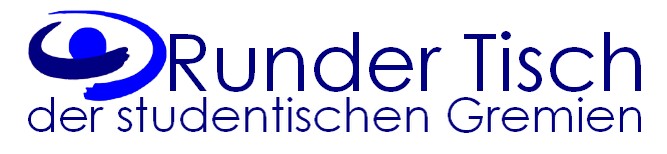 ProtokollProtokoll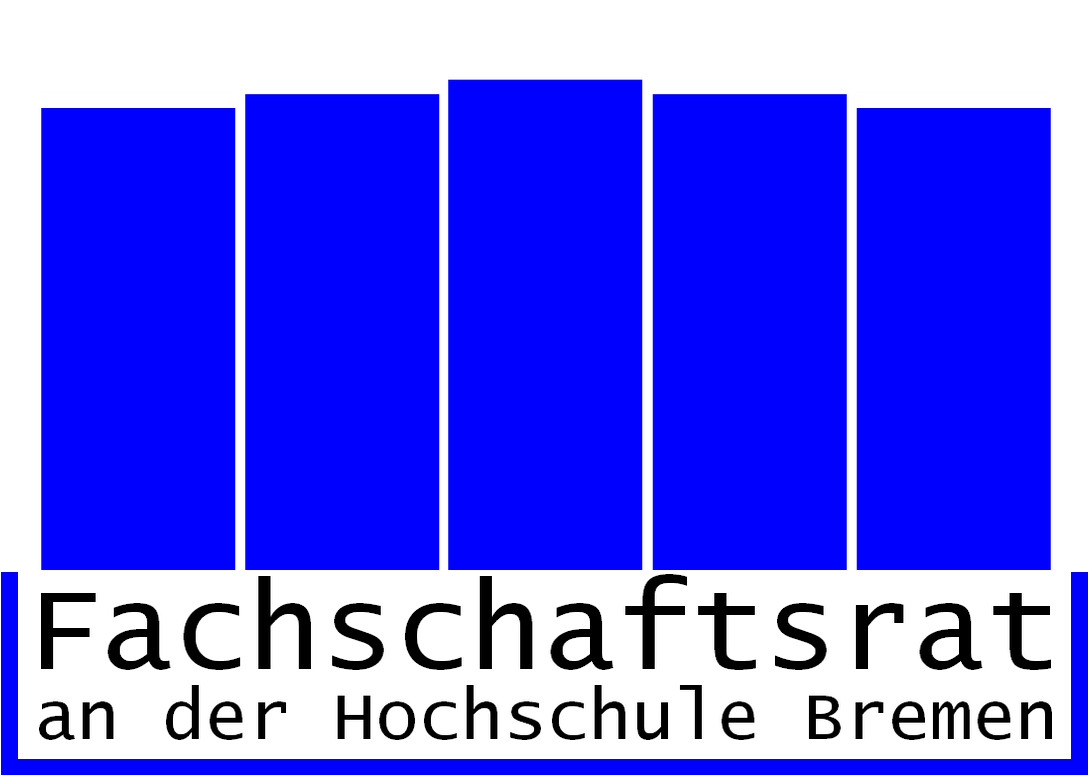 DatumBeginnEndeProtokollAnwesendeAnwesendeAnwesendeAnwesendeNamenNamenGremium / Status / FSRGremium / Status / FSRPaulina SamstagPaulina SamstagFS6, Vorsitzende FSRFS6, Vorsitzende FSRHermann MontagHermann MontagFS6, MitgliedFS6, MitgliedJuli AugustJuli AugustFS0, FinanzbeauftragteFS0, FinanzbeauftragteTOP1ThemaThemaThema1Inhalt
Evtl. Abstimmungsergebnis: 0/0/0 Inhalt
Evtl. Abstimmungsergebnis: 0/0/0 Inhalt
Evtl. Abstimmungsergebnis: 0/0/0 2ThemaThemaThema2Inhalt
Evtl. Abstimmungsergebnis: 0/0/0 Inhalt
Evtl. Abstimmungsergebnis: 0/0/0 Inhalt
Evtl. Abstimmungsergebnis: 0/0/0 3ThemaThemaThema3Inhalt
Evtl. Abstimmungsergebnis: 0/0/0Inhalt
Evtl. Abstimmungsergebnis: 0/0/0Inhalt
Evtl. Abstimmungsergebnis: 0/0/04ThemaThemaThema4Inhalt
Evtl. Abstimmungsergebnis: 0/0/0 Inhalt
Evtl. Abstimmungsergebnis: 0/0/0 Inhalt
Evtl. Abstimmungsergebnis: 0/0/0 5ThemaThemaThema5Inhalt
Evtl. Abstimmungsergebnis: 0/0/0Inhalt
Evtl. Abstimmungsergebnis: 0/0/0Inhalt
Evtl. Abstimmungsergebnis: 0/0/0